Planspiel Klimagipfel: Konventionelle Energiewirtschaft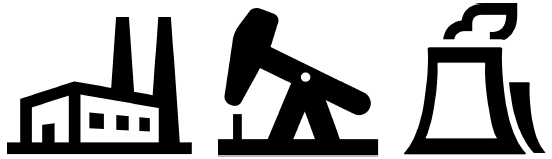 An:	Die Hauptverhandlungsführenden der konventionellen EnergiewirtschaftBetrifft:	Vorbereitung des KlimagipfelsWillkommen zum Klimagipfel. Der UN-Generalsekretär hat Sie und die Führungskräfte aller relevanten Interessengruppen eingeladen, gemeinsam Lösungen für die Bekämpfung des Klimawandels zu erarbeiten. In seiner Einladung stellt der Generalsekretär fest: "Der Klimanotstand rückt unaufhaltsam näher. Wir können aber den Wettlauf gegen den Klimawandel noch gewinnen […] Führenden Wissenschaftlern zufolge wird ein Temperaturanstieg von mehr als 1,5 °C die Ökosysteme, die unsere Lebensgrundlage bilden, massiv und irreparabel beschädigen […] Aber diese Wissenschaftler sagen auch, dass es noch nicht zu spät ist. Wir können es noch schaffen […] Doch dazu ist ein tiefgreifender gesamtgesellschaftlicher Wandel erforderlich. Wir müssen die Art und Weise verändern, wie wir Nahrungsmittel erzeugen, wie wir das Land nutzen, wie wir unsere Verkehrsmittel antreiben und wie wir unsere Wirtschaft mit Strom versorgen […] Wenn wir gemeinsam handeln, werden wir niemanden zurücklassen.“Ihr Ziel auf diesem Gipfel ist es, einen Plan aufzustellen, um eine Begrenzung der Erderwärmung auf unter 2 °C gegenüber dem vorindustriellen Niveau zu erreichen und eine Begrenzung auf 1,5 °C anzustreben. Darauf haben sich die Unterzeichner des Klimaabkommen von Paris geeinigt. Die wissenschaftlichen Erkenntnisse sind eindeutig: Eine Erwärmung über diese Grenze hinaus hätte katastrophale und unumkehrbare Auswirkungen auf die Gesundheit, den Wohlstand und das Leben der Menschen in allen Ländern bedrohen.Ihre Gruppe vertritt die Kohle-, Erdöl-, Erdgas- und Nuklearunternehmen sowie die Stromversorger, die heute den Großteil der weltweit benötigten Energie bereitstellen. Ihre Gruppe umfasst börsennotierte und staatliche Öl- und Gasunternehmen, Kohleunternehmen, von fossilen Brennstoffen abhängige Stromanbieter sowie mit ihnen verbundene Dienstleistungs- und Ausrüstungsunternehmen.Ihre politischen Prioritäten sind unten aufgeführt. Sie können jede Lösung vorschlagen oder blockieren. Ablehnung eines hohen CO2-Preises: Ihre Ökonomen räumen ein, dass der beste Weg zur Verringerung der weltweiten Emissionen darin bestehen könnte, fossile Brennstoffe zu verteuern, indem die ökologischen und gesellschaftlichen Kosten des Treibhausgasausstoßes über einen CO2-Preis in Rechnung gestellt werden. Ein Preis von über 25-30 USD je Tonne CO2 würde die Industrie für fossile Brennstoffe allerdings in nicht hinnehmbarer Weise schädigen, da dies zu höheren Kosten und einem drastischen Rückgang der Nachfrage und somit zum Verlust von Vermögenswerten und einer Minderung des Unternehmenswerts führen würde. Auch wenn einige Mineralölunternehmen öffentlich erklären, dass sie einen CO2-Preis befürworten, zahlt Ihre Branche nach wie vor finanzielle Unterstützung an Politiker, die das ablehnen und entsprechende Maßnahmen blockieren. Sie gehen davon aus, dass die anderen Gruppen Druck auf Sie ausüben werden, um die Einführung eines CO2-Preises durchzusetzen. Stellen Sie sich einer solchen Maßnahmen entschieden entgegen.Ablehnung einer Besteuerung fossiler Brennstoffe: Ihre Branche möchte weder reguliert werden noch die Kosten für die Eindämmung des Klimawandels tragen. Da Sie aufgrund der Abkehr von fossilen Brennstoffen im kommenden Jahrhundert ohnehin schon erhebliche wirtschaftliche Verluste zu erwarten haben, können Sie nicht noch zusätzliche Kosten auf sich nehmen, die Ihre Branche unangemessen benachteiligt. Sie könnten um Beihilfen für Erdgas werben, das Sie als Brückenenergie anpreisen, da es weniger CO2-intensiv ist als Kohle und Erdöl. Sollte eine Regulierung unvermeidbar sein, ist eine Einschränkung der Kohlenutzung anstelle eines verringerten Einsatzes von Erdöl und Gas vorzuziehen. Die Kohleverbrennung verursacht den stärksten CO2-Ausstoß und ist weniger rentabel als Erdöl und Gas.Förderung neuer Technologien einschließlich Technologien zur CO2-Entnahme und 
-Speicherung (CCS) und Biokraftstoffe: Ihre Branche unterstützt die Ausweitung der Nutzung von Erdgas und Biokraftstoffen sowie die Forschung zur Entwicklung von Verfahren zur Abtrennung von CO2 aus der Atmosphäre und nachfolgenden Einlagerung. Ihr Know-how in den Bereichen technische Großprojekte, Geologie und Kraftstofftransport ist auch für diese Kraftstoffe und Verfahren relevant. Ferner unterstützen Sie die CO2-Abscheidung und -Speicherung (CCS) für Kohle- und andere Kraftwerke sowie „Bioenergie plus CCS". Mithilfe von CCS könnten 90 % des CO2 abgeschieden werden, das bei der Verbrennung fossiler Brennstoffe in Kraftwerken und bei Industrieprozessen anfällt. Anschließend kann das CO2 verflüssigt und in unterirdische Erdöl- und Erdgaslagerstätten verpresst werden, um dort die Öl- bzw. Gasausbeute zu erhöhen. Oder aber es kann in stabile geologische Lagerstätten geleitet werden, was zwar weniger rentabel wäre, aber von Ihnen als sicher verfochten wird. Sollten Technologien zur CO2-Abtrennung durchführbar und kostenmäßig wettbewerbsfähig werden, wären sie für Ihre Branche von Vorteil, da das CO2 aus der Atmosphäre entnommen werden und so die Emissionen aus der weiteren Nutzung fossiler Brennstoffe ausgleichen könnte.Unterstützung von Maßnahmen, die Ihrer Branche nicht unmittelbar schaden: Sie sind sich der Gefahren des Klimawandels bewusst, müssen aber auch Ihren Unternehmenswert erhalten. Daher befürworten Sie Maßnahmen, mit denen die Treibhausgasemissionen verringert werden könnten, ohne dass die Nutzung fossiler Brennstoffe eingeschränkt wird. Das durch die Nutzung fossiler Brennstoffe verursachte CO2 trägt zwar am stärksten zum Klimawandel bei, doch auch Methan (CH4), Distickstoffoxid (N2O) und andere Gase sind starke Treibhausgase, deren Konzentration zunimmt. Die weltweite Land- und Forstwirtschaft trägt erheblich zur Emission dieser Gase bei. Ihre Gruppe unterstützt Maßnahmen zur Verringerung dieser anderen Treibhausgase, vor allem der durch Landnutzung sowie Land- und Forstwirtschaft verursachten Emissionen. Sie befürworten Bemühungen zur Eindämmung der Entwaldung und zur Aufforstung zuvor geschädigter und abgeholzter Flächen.Weitere Überlegungen:Ihre Klimaschutzexperten schätzen den Klimawandel ebenso wie der Weltklimarat (IPCC) als Bedrohung ein. Allerdings müssen Sie die unbedingt gebotene Bekämpfung des Klimawandels gegen die Belange Ihrer wichtigsten Interessenträger – darunter Ihre Aktionäre, Mitarbeiter, die Öffentlichkeit (Ihre Kunden) und die politischen Entscheidungsträger, die Ihnen Ihre Betriebsgenehmigung erteilt haben, Ihre Branche regulieren und Ihre Betriebskosten beeinflussen – sowie letztlich gegen Ihre persönlichen finanziellen Interessen als Leiter dieser Unternehmen abwägen.Über 95 % der globalen Energieversorgung stammt aus konventionellen Energiequellen, zu denen auch fossile Brennstoffe und Kernenergie gehören. Ihre Branche kommt lediglich der Nachfrage der Verbraucher nach und sollte nicht für den Klimawandel verantwortlich gemacht oder bestraft werden. Eine Einschränkung der Nutzung fossiler Brennstoffe kann kurzfristig mit höheren Kosten für die Verbraucher und die Wirtschaft verbunden sein. In großen Teilen der Welt sind Infrastrukturen für fossile Brennstoffe bereits vorhanden, und auch heute noch werden in vielen Entwicklungsländern rasch neue Kapazitäten für die Nutzung fossiler Energieträger aufgebaut. Erneuerbare Energien wie Wind- und Solarenergie sind schwankungsanfällig und noch nicht geeignet, die Weltwirtschaft mit Strom zu versorgen. Sie vertreten den Standpunkt, dass fossile Brennstoffe zur Beseitigung von „Energiearmut“ und zur Ankurbelung des Wirtschaftswachstums, insbesondere in den Entwicklungsländern der Welt, wichtig sind. Lassen Sie nicht zu, dass Sie von Umweltaktivisten so dargestellt werden, als sei Ihnen die soziale Gerechtigkeit egal.Die Erzeuger fossiler Brennstoffe wie Kohle-, Erdöl- und Gasunternehmen werden erhebliche finanzielle Einbußen erleiden, wenn politische Maßnahmen zur Begrenzung der Erderwärmung auf ca. 2 °C ergriffen werden. Von fossilen Brennstoffen abhängige Unternehmen werden gezwungen sein, sich neu aufzustellen oder ihre Geschäftstätigkeiten einzustellen. Wenn die Klimaerwärmung auf 2 °C begrenzt wird, bleiben die bekannten Reserven an fossilen Brennstoffen zum großen Teil im Boden und werden somit zu verlorenen Vermögenswerten, da sie nie zur Generierung von Gewinnen für Anteilseigner oder Regierungen genutzt werden können. Viele Arbeitsplätze werden verloren gehen.Gleichzeitig ist Ihnen klar, dass die weltweiten Emissionen eingeschränkt werden müssen, um die schlimmsten Auswirkungen des Klimawandels zu verhindern. Der Meeresspiegelanstieg, zunehmende Extremwetterereignisse und die damit verbundene geopolitische Dynamik bergen ernste Risiken für die vorhandenen Energiereserven und die Weltwirtschaft. Die Zunahme von Klimaschäden erhöht auch die Wahrscheinlichkeit extremer politischer Maßnahmen und Vorschriften, die der Industrie für fossile Brennstoffe schaden würden. Während Sie solchen Maßnahmen und Vorschriften entgegenwirken, müssen Sie auch überlegen, wie Sie Ihre Infrastruktur, Ihr finanzielles Kapital und Ihr Know-how nutzen könnten, um in einer immer wärmer werdenden Welt wettbewerbsfähig zu bleiben – und zu überleben.